В Томском государственном университете при поддержке Росатома прошла «Квантовая неделя»Она представляла собой серию научно-образовательных мероприятий, направленных на популяризацию квантовых вычисленийВ Томском государственном университете при поддержке Госкорпорации «Росатом» 17 мая завершилась «Квантовая неделя» — серия научно-образовательных мероприятий, направленных на популяризацию квантовых вычислений среди студентов и школьников Томска и Томской области. Организаторами недели выступила компания «Росатом — Квантовые технологии» и Томский государственный университет (ТГУ), партнерами проекта стали Томский политехнический университет (ТПУ), Томский университет систем управления и радиоэлектроники (ТУСУР), Информационный центр по атомной энергетике Томска, Российский квантовый центр и Ассоциация организаторов студенческих олимпиад «Я — профессионал». В рамках мероприятия компания «Росатом — Квантовые технологии» организовала три образовательных трека — для студентов, учителей и школьников. Всего за время проекта было проведено более 30 образовательных и научно-популярных мероприятий, в которых приняли участие 600 школьников из ведущих школ Томска и Томской области, 800 студентов ТГУ, ТПУ и ТУСУР.На программе ДПО «Квантовые технологии при преподавании физики в общем образовании» учителя познакомились с передовыми исследованиями и разработками в области квантовых вычислений, смогли проработать практические задания для школьников вместе с учеными Российского квантового центра. По итогам обучения педагоги получили сертификаты о повышении квалификации. Программа ДПО разработана экспертами ООО «СП „Квант“» и направлена на совершенствование профессиональных компетенций педагогов по методике преподавания физики на основе современных научных изысканий в области квантовых технологий в рамках реализации дорожной карты развития высокотехнологичной области «Квантовые вычисления».Помимо этого, 110 школьников Томска стали участниками программы дополнительного образования в области квантовых технологий для учеников 6–11-х классов. Они также получили сертификаты.«Для формирования кадрового резерва и системной профориентации в квантовой отрасли необходимы мероприятия по повышению образовательного уровня школьников путем их вовлечения в систему дополнительного образования в области квантовых технологий, в том числе предоставления возможности проведения практических и профориентационных мероприятий по физике», — отметила начальник отдела развития профессионального образования ООО «СП „Квант“» Анна Сорокина.В школьный трек проекта вошли квантовые уроки на тему «Путешествие в микровселенную: квантовые вычисления и медицина будущего», лазерные практикумы от Информационного центра по атомной энергии Томска, экскурсии в квантовые лаборатории ТГУ, ТПУ и ТУСУР, а также серия общегородских мероприятий в форматах ток-шоу и интеллектуальных игр на тему квантовых технологий.Отдельным событием проекта стала визионерская лекция советника генерального директора ГК «Росатом» и сооснователя Российского квантового центра Руслана Юнусова. Говоря в целом о значимости проекта «Квантовые недели», он отметил: «Мы помогаем проводить переподготовку учителей, мы напрямую общаемся со студентами и школьниками, так чтобы через 5–10 лет, когда квантовый компьютер как индустрия случится, были люди, которые смогут работать и решать полезные задачи на нем».Справка: Госкорпорация «Росатом» — глобальный технологический многопрофильный холдинг, с 2018 года реализует единую цифровую стратегию (ЕЦС), предполагающую многоплановую работу по ряду направлений. В направлении «Участие в цифровизации РФ» является центром компетенций федерального проекта «Цифровые технологии» нацпрограммы «Цифровая экономика РФ»; выступает компанией-лидером реализации правительственных дорожных карт по развитию высокотехнологичных областей «Новое индустриальное программное обеспечение» и «Квантовые вычисления»; с 2021 года реализует первый российский проект по импортозамещению целого класса промышленного ПО — систем инженерного анализа и математического моделирования (САЕ-класс), с 2022 года выступает координатором проекта по созданию российской PLM-системы тяжелого класса. В направлении «Цифровые продукты» разрабатывает и выводит на рынок цифровые продукты для промышленных предприятий — в портфеле Росатома более 60 цифровых продуктов. В направлении «Внутренняя цифровизация» обеспечивает цифровизацию процессов сооружения АЭС, цифровое импортозамещение и создание Единой цифровой платформы атомной отрасли. Также в рамках ЕЦС Росатом ведет работу по развитию сквозных цифровых технологий, в числе которых технологии работы с данными, интернет вещей, производственные технологии, виртуальная и дополненная реальность, нейротехнологии и искусственный интеллект, технологии беспроводной связи, робототехника и сенсорика и др. В направлении «Цифровые компетенции и культура» реализует образовательные программы для повышения цифровой грамотности сотрудников, а также развивает отраслевые производственно-технологические площадки и конкурсы профессионального мастерства по теме цифровизации.«Росатом — Квантовые технологии» (ООО «СП „Квант“») является оператором дорожной карты развития высокотехнологичной области «Квантовые вычисления», единым центром компетенций и проектным офисом по направлению «Квантовые вычисления» Госкорпорации «Росатом». В рамках дорожной карты реализуется комплекс образовательных мероприятий в сфере общего и высшего профессионального образования. Одним из инструментов формирования образовательной экосистемы в области квантовых вычислений является научно-просветительский проект «Квантовые недели».Компания системно реализует научно-образовательные и просветительские проекты в области квантовых технологий. Ежегодно участвует во всероссийском «Уроке цифры» по квантовой тематике, организует работу научных школ по квантовой физике, научные конкурсы и стажировки (с организацией-партнером РКЦ). В сфере высшего образования взаимодействует с университетами по развитию программ подготовки специалистов по квантовым направлениям.«Квантовые недели» от «Росатом — Квантовые технологии» (ООО «СП „Квант“») — экосистемный проект по повышению вовлеченности в актуальную повестку квантовых технологий для школьников, студентов, учителей, преподавателей и научных сотрудников вузов, представителей региональных органов власти, институтов развития и бизнеса. Проект реализуется в субъектах Российской Федерации и направлен на широкую популяризацию естественно-научных дисциплин и знаний в области квантовых технологий, образа молодого российского ученого, повышение осведомленности о достижениях современной российской науки, формирование представлений о путях профессиональной реализации молодежи, включая квантовую отрасль, формирование профессиональных сообществ, в том числе преподавателей и учителей физики для выработки новых подходов к преподаванию дисциплин естественно-научного цикла и повышения их востребованности у школьников и студентов. В рамках проекта реализуется комплекс мероприятий в форматах научно-популярных и профессиональных лекций, мастер-классов, необычных встреч с молодыми учеными, круглых столов и конференций на различных городских площадках.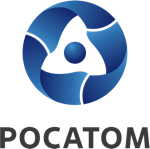 Медиацентр атомнойпромышленности
atommedia.onlineПресс-релиз22.05.24